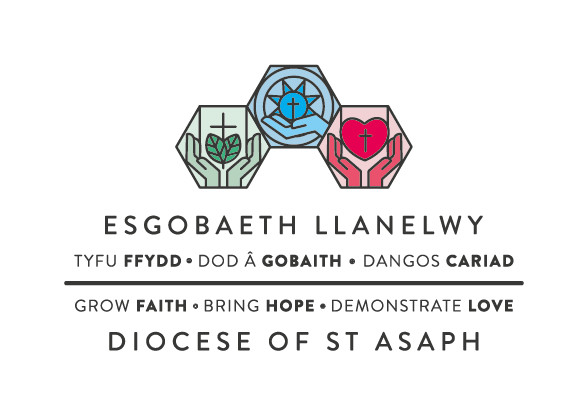 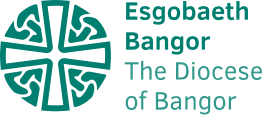 FFURFLEN GAIS AM SWYDDPA HYFFORDDIANT, CYMWYSTERAU NEU SGILIAU SYDD GENNYCH SY’N BERTHNASOL I’R SWYDD HON? Rhowch fanylion isod, ychwanegwch fwy o resi neu atodwch ddalen ar wahân yn ôl yr angenFFURFLEN MONITRO CYFLE CYFARTALYn unol â'i ddatganiad cyfle cyfartal, bydd Bwrdd Cyllid yr Esgobaeth yn darparu cyfleoedd cyfartal i bob gweithiwr ac ymgeiswyr swydd ac ni fydd yn gwahaniaethu’n uniongyrchol nac yn anuniongyrchol ar sail hil, lliw, tarddiad ethnig, cenedligrwydd, tarddiad cenedlaethol, rhyw, statws priodasol, anabledd, cyfeiriadedd rhywiol, nac oedran.  Fe allech chi, wrth gwrs, ddewis peidio ag ateb un neu ragor o'r cwestiynau hyn, ond os byddwch yn ymateb, bydd yr holl wybodaeth yn cael ei thrin yn gyfrinachol a bydd yn cael ei defnyddio at y diben o ddarparu ystadegau ar gyfer monitro cyfle cyfartal. Nid yw'r dudalen flaen a’r ffurflen fonitro’n ffurfio rhan o'ch cais.Dychwelwch eich ffurflen wedi ei llenwi at: pamelavernon@cinw.org.ukHannah Daniels, Swyddfa’r Esgobaeth, Stryd Fawr, Llanelwy LL17 0RDSwydd    Dyddiad Cau   Manylion PersonolManylion PersonolManylion PersonolTeitlCyfenwEnw(au) cyntafCyfeiriadCod PostRhif ffônCartrefSymudolE-bostYdych chi’n un o ddinasyddion Prydain?YDW    NAC YDW  Os na, beth yw eich cenedligrwydd?A ydych chi'n rhydd o reolaeth fewnfudo'r DU ac yn gallu aros, byw a gweithio am gyfnod amhenodol yn y DU?YDW    NAC YDW  Os yw’n berthnasol, nodwch ddyddiad terfyn eich hawl i weithio yn y Deyrnas Unedig a/neu eich trwydded waith/teitheb.Rhif Yswiriant GwladolYdych chi’n un o ddinasyddion Prydain?YDW    NAC YDW  Os na, beth yw eich cenedligrwydd?A ydych chi'n rhydd o reolaeth fewnfudo'r DU ac yn gallu aros, byw a gweithio am gyfnod amhenodol yn y DU?YDW    NAC YDW  Os yw’n berthnasol, nodwch ddyddiad terfyn eich hawl i weithio yn y Deyrnas Unedig a/neu eich trwydded waith/teitheb.Rhif Yswiriant GwladolYdych chi’n un o ddinasyddion Prydain?YDW    NAC YDW  Os na, beth yw eich cenedligrwydd?A ydych chi'n rhydd o reolaeth fewnfudo'r DU ac yn gallu aros, byw a gweithio am gyfnod amhenodol yn y DU?YDW    NAC YDW  Os yw’n berthnasol, nodwch ddyddiad terfyn eich hawl i weithio yn y Deyrnas Unedig a/neu eich trwydded waith/teitheb.Rhif Yswiriant GwladolCYMWYSTERAU ADDYSGOL /  PROFFESIYNOL / GALWEDIGAETHOL A GAFWYDCYMWYSTERAU ADDYSGOL /  PROFFESIYNOL / GALWEDIGAETHOL A GAFWYDCYMWYSTERAU ADDYSGOL /  PROFFESIYNOL / GALWEDIGAETHOL A GAFWYDCYMWYSTERAU ADDYSGOL /  PROFFESIYNOL / GALWEDIGAETHOL A GAFWYDCYMWYSTERAU ADDYSGOL /  PROFFESIYNOL / GALWEDIGAETHOL A GAFWYDCYMWYSTERAU ADDYSGOL /  PROFFESIYNOL / GALWEDIGAETHOL A GAFWYDCYMWYSTERAU ADDYSGOL /  PROFFESIYNOL / GALWEDIGAETHOL A GAFWYDCYMWYSTERAU ADDYSGOL /  PROFFESIYNOL / GALWEDIGAETHOL A GAFWYDCYMWYSTERAU ADDYSGOL /  PROFFESIYNOL / GALWEDIGAETHOL A GAFWYDCYMWYSTERAU ADDYSGOL /  PROFFESIYNOL / GALWEDIGAETHOL A GAFWYDDyddiadauDyddiadauEnw’r sefydliad lle cafwyd y cymhwyster Ysgol/ Coleg/ Prifysgol/ Lle gwaith ac atiEnw’r sefydliad lle cafwyd y cymhwyster Ysgol/ Coleg/ Prifysgol/ Lle gwaith ac atiEnw’r sefydliad lle cafwyd y cymhwyster Ysgol/ Coleg/ Prifysgol/ Lle gwaith ac atiEnw’r sefydliad lle cafwyd y cymhwyster Ysgol/ Coleg/ Prifysgol/ Lle gwaith ac atiCymhwyster / Cymwysterau a gafwydCymhwyster / Cymwysterau a gafwydCymhwyster / Cymwysterau a gafwydGradd/LefeloMis/BlwyddynhydMis/BlwyddynEnw’r sefydliad lle cafwyd y cymhwyster Ysgol/ Coleg/ Prifysgol/ Lle gwaith ac atiEnw’r sefydliad lle cafwyd y cymhwyster Ysgol/ Coleg/ Prifysgol/ Lle gwaith ac atiEnw’r sefydliad lle cafwyd y cymhwyster Ysgol/ Coleg/ Prifysgol/ Lle gwaith ac atiEnw’r sefydliad lle cafwyd y cymhwyster Ysgol/ Coleg/ Prifysgol/ Lle gwaith ac atiCymhwyster / Cymwysterau a gafwydCymhwyster / Cymwysterau a gafwydCymhwyster / Cymwysterau a gafwydGradd/LefelAELODAETH GYFREDOL O GYRFF PROFFESIYNOLAELODAETH GYFREDOL O GYRFF PROFFESIYNOLAELODAETH GYFREDOL O GYRFF PROFFESIYNOLAELODAETH GYFREDOL O GYRFF PROFFESIYNOLAELODAETH GYFREDOL O GYRFF PROFFESIYNOLAELODAETH GYFREDOL O GYRFF PROFFESIYNOLAELODAETH GYFREDOL O GYRFF PROFFESIYNOLAELODAETH GYFREDOL O GYRFF PROFFESIYNOLAELODAETH GYFREDOL O GYRFF PROFFESIYNOLAELODAETH GYFREDOL O GYRFF PROFFESIYNOLEnw’r corffEnw’r corffEnw’r corffGraddfa aelodaethGraddfa aelodaethDyddiad derbynDyddiad derbynDyddiad derbynSut daethoch chi’n aelod?Sut daethoch chi’n aelod?YDYCH CHI’N DILYN UNRHYW GWRS AR HYN O BRYD?Os ydych chi, rhowch fanylionYDYCH CHI’N DILYN UNRHYW GWRS AR HYN O BRYD?Os ydych chi, rhowch fanylionYDYCH CHI’N DILYN UNRHYW GWRS AR HYN O BRYD?Os ydych chi, rhowch fanylionYDYCH CHI’N DILYN UNRHYW GWRS AR HYN O BRYD?Os ydych chi, rhowch fanylionYDYCH CHI’N DILYN UNRHYW GWRS AR HYN O BRYD?Os ydych chi, rhowch fanylionYDYCH CHI’N DILYN UNRHYW GWRS AR HYN O BRYD?Os ydych chi, rhowch fanylionYDYCH CHI’N DILYN UNRHYW GWRS AR HYN O BRYD?Os ydych chi, rhowch fanylionYDYCH CHI’N DILYN UNRHYW GWRS AR HYN O BRYD?Os ydych chi, rhowch fanylionYDYCH CHI’N DILYN UNRHYW GWRS AR HYN O BRYD?Os ydych chi, rhowch fanylionYDYCH CHI’N DILYN UNRHYW GWRS AR HYN O BRYD?Os ydych chi, rhowch fanylionDyddiadTeitl y Cwrs HyfforddiTeitl y Cwrs HyfforddiTeitl y Cwrs HyfforddiHyd Hyd Hyd Corff a drefnodd yr hyfforddiantCorff a drefnodd yr hyfforddiantCorff a drefnodd yr hyfforddiantHYFFORDDIANT A GAFWYD yn ystod y 3 blynedd ddiwethaf.HYFFORDDIANT A GAFWYD yn ystod y 3 blynedd ddiwethaf.HYFFORDDIANT A GAFWYD yn ystod y 3 blynedd ddiwethaf.HYFFORDDIANT A GAFWYD yn ystod y 3 blynedd ddiwethaf.HYFFORDDIANT A GAFWYD yn ystod y 3 blynedd ddiwethaf.HYFFORDDIANT A GAFWYD yn ystod y 3 blynedd ddiwethaf.HYFFORDDIANT A GAFWYD yn ystod y 3 blynedd ddiwethaf.HYFFORDDIANT A GAFWYD yn ystod y 3 blynedd ddiwethaf.HYFFORDDIANT A GAFWYD yn ystod y 3 blynedd ddiwethaf.HYFFORDDIANT A GAFWYD yn ystod y 3 blynedd ddiwethaf.DyddiadTeitl y Cwrs HyfforddiTeitl y Cwrs HyfforddiTeitl y Cwrs HyfforddiHyd Hyd Hyd Corff a drefnodd yr hyfforddiantCorff a drefnodd yr hyfforddiantCorff a drefnodd yr hyfforddiantY Gymraeg Ydych chi’n siarad Cymraeg           Ydw                Nac ydw    Ydych chi’n dysgu Cymraeg           Ydw                Nac ydw    Ein polisi ni yw gwirio cymwysterau pob ymgeisydd llwyddiannus am swydd ac efallai y gofynnir i chi yn ddiweddarach yn y broses recriwtio am eich caniatâd i gynnal archwiliadauHANES CYFLOGAETH Cyflogaeth bresennol neu ddiweddaraf (taledig neu ddi-dâl)HANES CYFLOGAETH Cyflogaeth bresennol neu ddiweddaraf (taledig neu ddi-dâl)HANES CYFLOGAETH Cyflogaeth bresennol neu ddiweddaraf (taledig neu ddi-dâl)HANES CYFLOGAETH Cyflogaeth bresennol neu ddiweddaraf (taledig neu ddi-dâl)HANES CYFLOGAETH Cyflogaeth bresennol neu ddiweddaraf (taledig neu ddi-dâl)HANES CYFLOGAETH Cyflogaeth bresennol neu ddiweddaraf (taledig neu ddi-dâl)Teitl y Swydd                                                                                                          Cyflog presennolEnw a chyfeiriad eich cyflogwr presennol neu mwyaf diweddarDyddiad dechrau                                                     Dyddiad ymadael (lle bo’n berthnasol)Rheswm am adaelDisgrifiad byr o’r swydd, a’ch cyfrifoldebauTeitl y Swydd                                                                                                          Cyflog presennolEnw a chyfeiriad eich cyflogwr presennol neu mwyaf diweddarDyddiad dechrau                                                     Dyddiad ymadael (lle bo’n berthnasol)Rheswm am adaelDisgrifiad byr o’r swydd, a’ch cyfrifoldebauTeitl y Swydd                                                                                                          Cyflog presennolEnw a chyfeiriad eich cyflogwr presennol neu mwyaf diweddarDyddiad dechrau                                                     Dyddiad ymadael (lle bo’n berthnasol)Rheswm am adaelDisgrifiad byr o’r swydd, a’ch cyfrifoldebauTeitl y Swydd                                                                                                          Cyflog presennolEnw a chyfeiriad eich cyflogwr presennol neu mwyaf diweddarDyddiad dechrau                                                     Dyddiad ymadael (lle bo’n berthnasol)Rheswm am adaelDisgrifiad byr o’r swydd, a’ch cyfrifoldebauTeitl y Swydd                                                                                                          Cyflog presennolEnw a chyfeiriad eich cyflogwr presennol neu mwyaf diweddarDyddiad dechrau                                                     Dyddiad ymadael (lle bo’n berthnasol)Rheswm am adaelDisgrifiad byr o’r swydd, a’ch cyfrifoldebauTeitl y Swydd                                                                                                          Cyflog presennolEnw a chyfeiriad eich cyflogwr presennol neu mwyaf diweddarDyddiad dechrau                                                     Dyddiad ymadael (lle bo’n berthnasol)Rheswm am adaelDisgrifiad byr o’r swydd, a’ch cyfrifoldebauCyfnod rhybudd y mae’r cyflogwr presennol ei angenCyfnod rhybudd y mae’r cyflogwr presennol ei angenCyfnod rhybudd y mae’r cyflogwr presennol ei angenCyfnod rhybudd y mae’r cyflogwr presennol ei angenCyfnod rhybudd y mae’r cyflogwr presennol ei angenCyfnod rhybudd y mae’r cyflogwr presennol ei angenHanes cyflogaeth flaenorolRhowch fanylion am hanes cyflogaeth flaenorol, gyda’r swydd ddiweddaraf yn gyntaf. Gallwch gynnwys unrhyw waith di-dâl neu wirfoddol rydych wedi ei wneud. Mae'n rhaid datgan yn glir unrhyw achos o ddiswyddo neu golli swydd. Ychwanegwch fwy o resi neu atodwch ddalen ar wahân yn ôl yr angen.Hanes cyflogaeth flaenorolRhowch fanylion am hanes cyflogaeth flaenorol, gyda’r swydd ddiweddaraf yn gyntaf. Gallwch gynnwys unrhyw waith di-dâl neu wirfoddol rydych wedi ei wneud. Mae'n rhaid datgan yn glir unrhyw achos o ddiswyddo neu golli swydd. Ychwanegwch fwy o resi neu atodwch ddalen ar wahân yn ôl yr angen.Hanes cyflogaeth flaenorolRhowch fanylion am hanes cyflogaeth flaenorol, gyda’r swydd ddiweddaraf yn gyntaf. Gallwch gynnwys unrhyw waith di-dâl neu wirfoddol rydych wedi ei wneud. Mae'n rhaid datgan yn glir unrhyw achos o ddiswyddo neu golli swydd. Ychwanegwch fwy o resi neu atodwch ddalen ar wahân yn ôl yr angen.Hanes cyflogaeth flaenorolRhowch fanylion am hanes cyflogaeth flaenorol, gyda’r swydd ddiweddaraf yn gyntaf. Gallwch gynnwys unrhyw waith di-dâl neu wirfoddol rydych wedi ei wneud. Mae'n rhaid datgan yn glir unrhyw achos o ddiswyddo neu golli swydd. Ychwanegwch fwy o resi neu atodwch ddalen ar wahân yn ôl yr angen.Hanes cyflogaeth flaenorolRhowch fanylion am hanes cyflogaeth flaenorol, gyda’r swydd ddiweddaraf yn gyntaf. Gallwch gynnwys unrhyw waith di-dâl neu wirfoddol rydych wedi ei wneud. Mae'n rhaid datgan yn glir unrhyw achos o ddiswyddo neu golli swydd. Ychwanegwch fwy o resi neu atodwch ddalen ar wahân yn ôl yr angen.Hanes cyflogaeth flaenorolRhowch fanylion am hanes cyflogaeth flaenorol, gyda’r swydd ddiweddaraf yn gyntaf. Gallwch gynnwys unrhyw waith di-dâl neu wirfoddol rydych wedi ei wneud. Mae'n rhaid datgan yn glir unrhyw achos o ddiswyddo neu golli swydd. Ychwanegwch fwy o resi neu atodwch ddalen ar wahân yn ôl yr angen.DyddiadauDyddiadauCyflogwr/ HunangyflogedigCofiwch gynnwys enw a chyfeiriadManylion y Swydd a’ch prif ddyletswyddauCyflogRheswm am adaeloMis/BlwyddynhydMis/BlwyddynCyflogwr/ HunangyflogedigCofiwch gynnwys enw a chyfeiriadManylion y Swydd a’ch prif ddyletswyddauCyflogRheswm am adaelGWYBODAETH YCHWANEGOLRhowch fanylion am gyfnodau na fanylwyd arnyn nhw mewn rhannau eraill o’r ffurflen gais hon.Oes gennych chi drwydded yrru gyfredol yn y Deyrnas Unedig?	Oes 	Nac oes Oes gennych chi fynediad at gar?	Oes 	Nac oes Os “Oes”, oes gennych chi ardystiadau ar hyn o bryd?Oes gennych chi swydd arall ac eithrio eich prif swydd ar hyn o bryd?    Oes              Nac oes    Os ‘oes’, rhowch fanylion isod:Swydd:Oriau gwaith yr wythnosCOLLFARNAU COLLFARNAU COLLFARNAU COLLFARNAU A gafwyd chi, ryw dro, yn euog o drosedd?  Os felly, rhowch fanylion am unrhyw gollfarn heb ddarfod.Do 	Naddo Nid oes yn rhaid datgan collfarnau sydd wedi darfod os nad yw’r swydd yn un a ddaw dan ofal Deddf Adsefydlu Troseddwyr 1974 (Eithriadau) Gorchymyn 1975.A gafwyd chi, ryw dro, yn euog o drosedd?  Os felly, rhowch fanylion am unrhyw gollfarn heb ddarfod.Do 	Naddo Nid oes yn rhaid datgan collfarnau sydd wedi darfod os nad yw’r swydd yn un a ddaw dan ofal Deddf Adsefydlu Troseddwyr 1974 (Eithriadau) Gorchymyn 1975.A gafwyd chi, ryw dro, yn euog o drosedd?  Os felly, rhowch fanylion am unrhyw gollfarn heb ddarfod.Do 	Naddo Nid oes yn rhaid datgan collfarnau sydd wedi darfod os nad yw’r swydd yn un a ddaw dan ofal Deddf Adsefydlu Troseddwyr 1974 (Eithriadau) Gorchymyn 1975.A gafwyd chi, ryw dro, yn euog o drosedd?  Os felly, rhowch fanylion am unrhyw gollfarn heb ddarfod.Do 	Naddo Nid oes yn rhaid datgan collfarnau sydd wedi darfod os nad yw’r swydd yn un a ddaw dan ofal Deddf Adsefydlu Troseddwyr 1974 (Eithriadau) Gorchymyn 1975.GEIRDAGEIRDARhowch enwau, cyfeiriadau, rhifau ffôn a chyfeiriadau e-bost dau ganolwr. Rhaid i’ch cyflogwr neu rheolwr presennol fod yn un ohonyn nhw. Os nad ydych mewn cyflogaeth ar hyn o bryd, nodwch eich cyflogwr neu rheolwr diwethaf. Nodwch y gellir cysylltu ag unrhyw un o'ch cyflogwyr blaenorol i gael geirda.
ONI FYDDWCH YN NODI'N WAHANOL, GOFYNNIR AM EIRDAON AR GYFER YMGEISWYR AR Y RHESTR FER CYN Y CYFWELIAD.Rhowch enwau, cyfeiriadau, rhifau ffôn a chyfeiriadau e-bost dau ganolwr. Rhaid i’ch cyflogwr neu rheolwr presennol fod yn un ohonyn nhw. Os nad ydych mewn cyflogaeth ar hyn o bryd, nodwch eich cyflogwr neu rheolwr diwethaf. Nodwch y gellir cysylltu ag unrhyw un o'ch cyflogwyr blaenorol i gael geirda.
ONI FYDDWCH YN NODI'N WAHANOL, GOFYNNIR AM EIRDAON AR GYFER YMGEISWYR AR Y RHESTR FER CYN Y CYFWELIAD.Teitl / Enw:Proffesiwn:Perthynas â’r ymgeisydd:Cyfeiriad:Cod post: Rhif Ffôn: E-bost: (hanfodol)Peidiwch â chysylltu â'r canolwr hwn oni bai fy mod yn cael cynnig y swydd Teitl / Enw:Proffesiwn:Perthynas â’r ymgeisydd:Cyfeiriad:Cod post: Rhif Ffôn:E-bost: (hanfodol)Peidiwch â chysylltu â'r canolwr hwn oni bai fy mod yn cael cynnig y swydd Ydych chi’n perthyn i unrhyw aelod neu weithwyr Bwrdd Cyllid yr Esgobaeth?Ydw        Nac ydw  Os ydych chi, rhowch fanylion os gwelwch yn ddaYmhle welsoch chi’r hysbyseb ar gyfer y swydd hon?  Un o gyhoeddiadau/gwefan yr Esgobaeth/yr Eglwys yng Nghymru       Y wasg leol          Y rhyngrwyd Canolfan Waith                        Cyhoeddiad Proffesiynol              Ar lafar Arall – rhowch fanylionEICH PROFIADAU A’CH CYFLAWNIADAU Defnyddiwch y lle hwn i ddweud pam mae gennych ddiddordeb yn y swydd yr ydych wedi ymgeisio amdani, a rhoi unrhyw wybodaeth arall a allai fod o gymorth i'ch cais, gan gyfeirio'n benodol at y fanyleb swydd. Gellir atodi un dudalen A4 ychwanegolDATGANIADRwy'n datgan bod yr wybodaeth a nodir yn y ffurflen gais hon yn wir ym mhob ffordd ac rwy'n deall pe darganfyddir wedyn bod unrhyw ddatganiad yn anwir neu'n gamarweiniol, neu fy mod wedi celu gwybodaeth berthnasol, efallai y caiff fy nghais ei wahardd, neu os penodwyd fi’n barod, y gellir fy niswyddo. Rwyf hefyd yn ymwybodol y bydd canfasio aelodau neu gyflogeion y Bwrdd Cyllid yn arwain at fy niarddel.
Llofnod	Dyddiad	Diogelwch Data: Bydd y wybodaeth a ddarperir gennych yn cael ei drin yn unol â Hysbysiad Preifatrwydd Ceisydd Swydd y Bwrdd Cyllid Esgobaethol Lanelwy. Mae modd dod o hyd i’r ffurflen ar wefan yr Esgobaeth Hysbysiad Preifatrwydd Data Esgobaeth LlanelwyRhyw:   Gwryw      Benyw   Os yw'n well gennych ddefnyddio'ch term eich hun, nodwch:Dyddiad Geni:                                   Oedran:Rhyw:   Gwryw      Benyw   Os yw'n well gennych ddefnyddio'ch term eich hun, nodwch:Dyddiad Geni:                                   Oedran:Statws priodasol (Ticiwch fel bo’n briodol)Priod           Wedi ysgaru           Wedi gwahanu             Sengl           Mewn partneriaeth Statws priodasol (Ticiwch fel bo’n briodol)Priod           Wedi ysgaru           Wedi gwahanu             Sengl           Mewn partneriaeth Hil, Cenedligrwydd, Tarddiad ethnig (Ticiwch fel bo’n briodol)Hil, Cenedligrwydd, Tarddiad ethnig (Ticiwch fel bo’n briodol)GwynCymreig                       Seisnig     Gwyddelig                    Albanaidd 	Cefndir gwyn arall (manylwch)CymysgGwyn a Du Caribïaidd   Gwyn ac Asiaidd             Gwyn a Du Prydeinig        Gwyn a Du Affricanaidd    Cefndir cymysg arall (manylwch)AsiaiddIndiaidd                              Pacistanaidd Bangladeshaidd                    Prydeinig     Cefndir Asiaidd arall (manylwch)DuCaribïaidd                        Affricanaidd     Prydeinig     Cefndir du arall (manylwch)Tueddfryd rhywiol (Ticiwch fel bo’n briodol)Heterorywiol       Hoyw        Deurywiol         Trawsrywiol     Gwell gennyf beidio dweud Tueddfryd rhywiol (Ticiwch fel bo’n briodol)Heterorywiol       Hoyw        Deurywiol         Trawsrywiol     Gwell gennyf beidio dweud CrefyddNodwch eich dewis o grefydd neu gred CrefyddNodwch eich dewis o grefydd neu gred AnableddDim       Anabledd Corfforol       Anabledd Meddyliol         Gwell gennyf beidio â dweud Os ydych yn anabl rhowch fanylion byr am effeithiau eich anabledd ar eich gweithgareddau o ddydd i ddydd, ac unrhyw wybodaeth arall y teimlwch y byddai’n ein helpu i ddarparu ar gyfer eich anghenion yn ystod eich cyfweliad / asesiad a thrwy hynny fodloni ein rhwymedigaethau dan Ddeddf Cydraddoldeb 2010.AnableddDim       Anabledd Corfforol       Anabledd Meddyliol         Gwell gennyf beidio â dweud Os ydych yn anabl rhowch fanylion byr am effeithiau eich anabledd ar eich gweithgareddau o ddydd i ddydd, ac unrhyw wybodaeth arall y teimlwch y byddai’n ein helpu i ddarparu ar gyfer eich anghenion yn ystod eich cyfweliad / asesiad a thrwy hynny fodloni ein rhwymedigaethau dan Ddeddf Cydraddoldeb 2010.